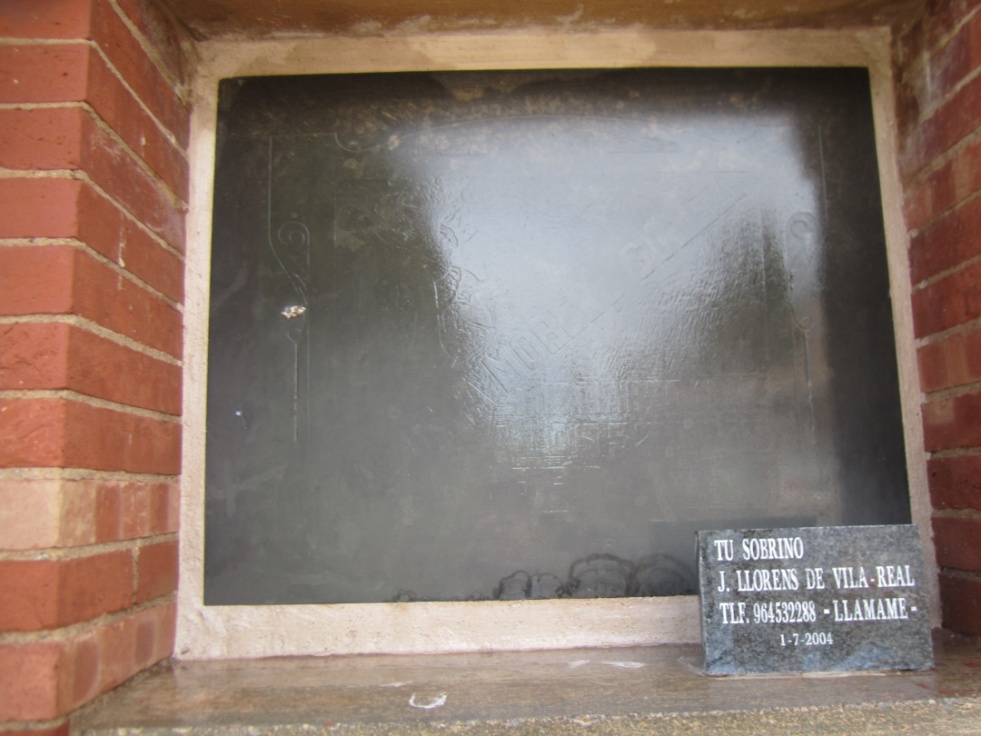 Lápida de Ángela Moreno y el pedestal colocado por su sobrino-abuelo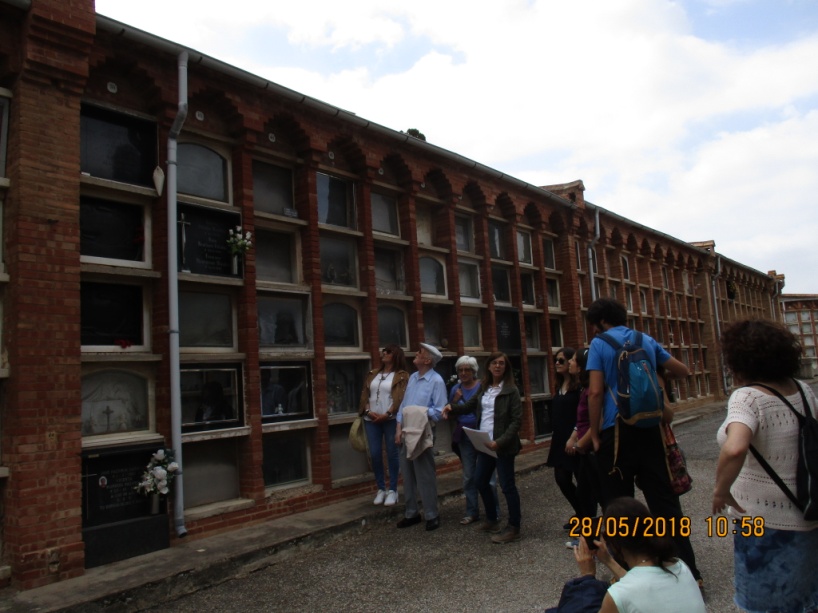 Momento de la visita guiada donde se explica la historia de Ángela Moreno con la presencia del señor Llorens.Enlace sobre Máximo Gómezhttps://es.wikipedia.org/wiki/M%C3%A1ximo_G%C3%B3mezEnlace sobre Pascual Moreno Chabrerahttp://www.vila-real.es/portal/RecursosWeb/DOCUMENTOS/1/0_16479_1.pdf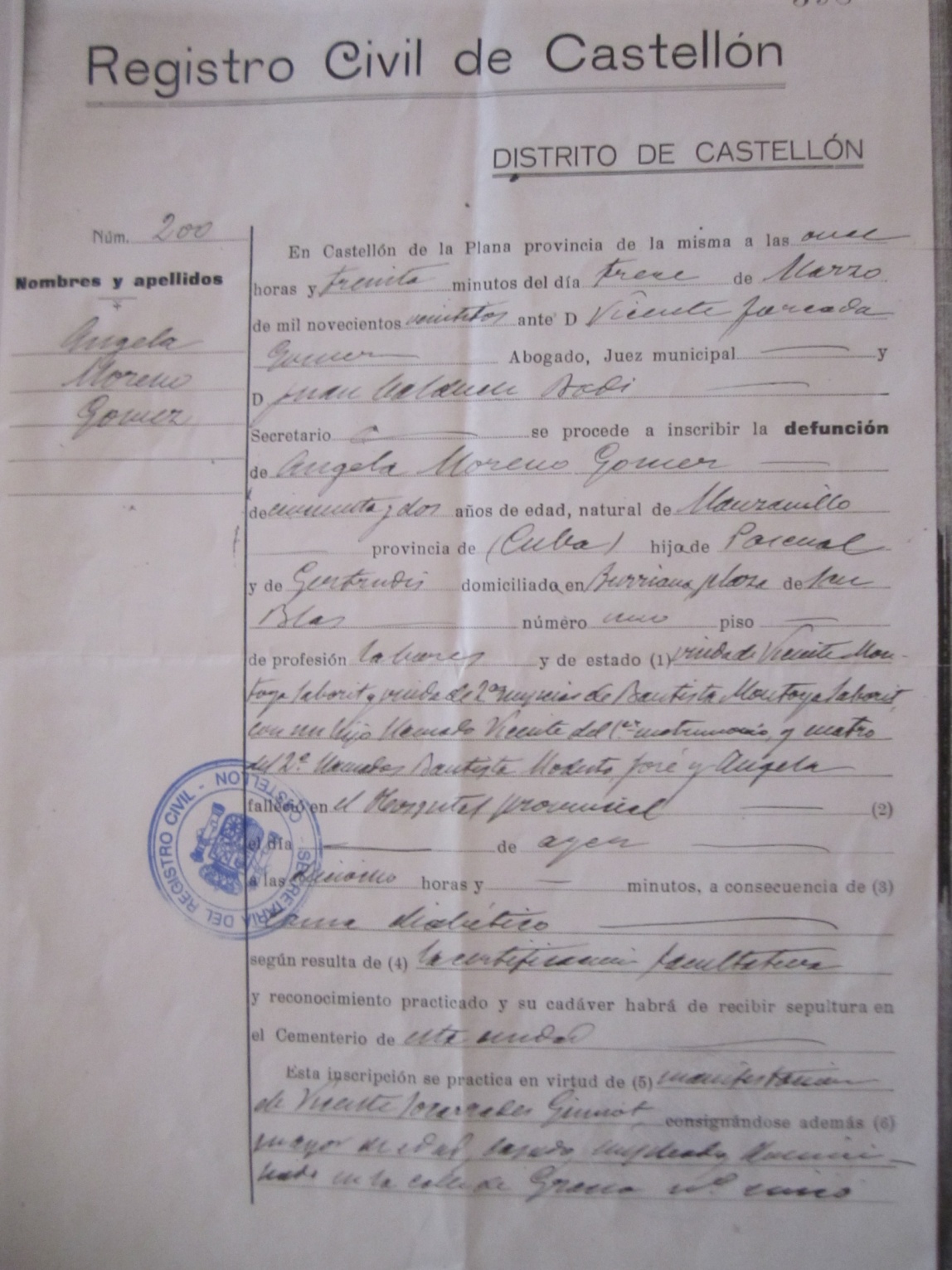 Partida de defunción de Ángela MorenoHeraldo de Castellón nº  10053 del 16-1-1922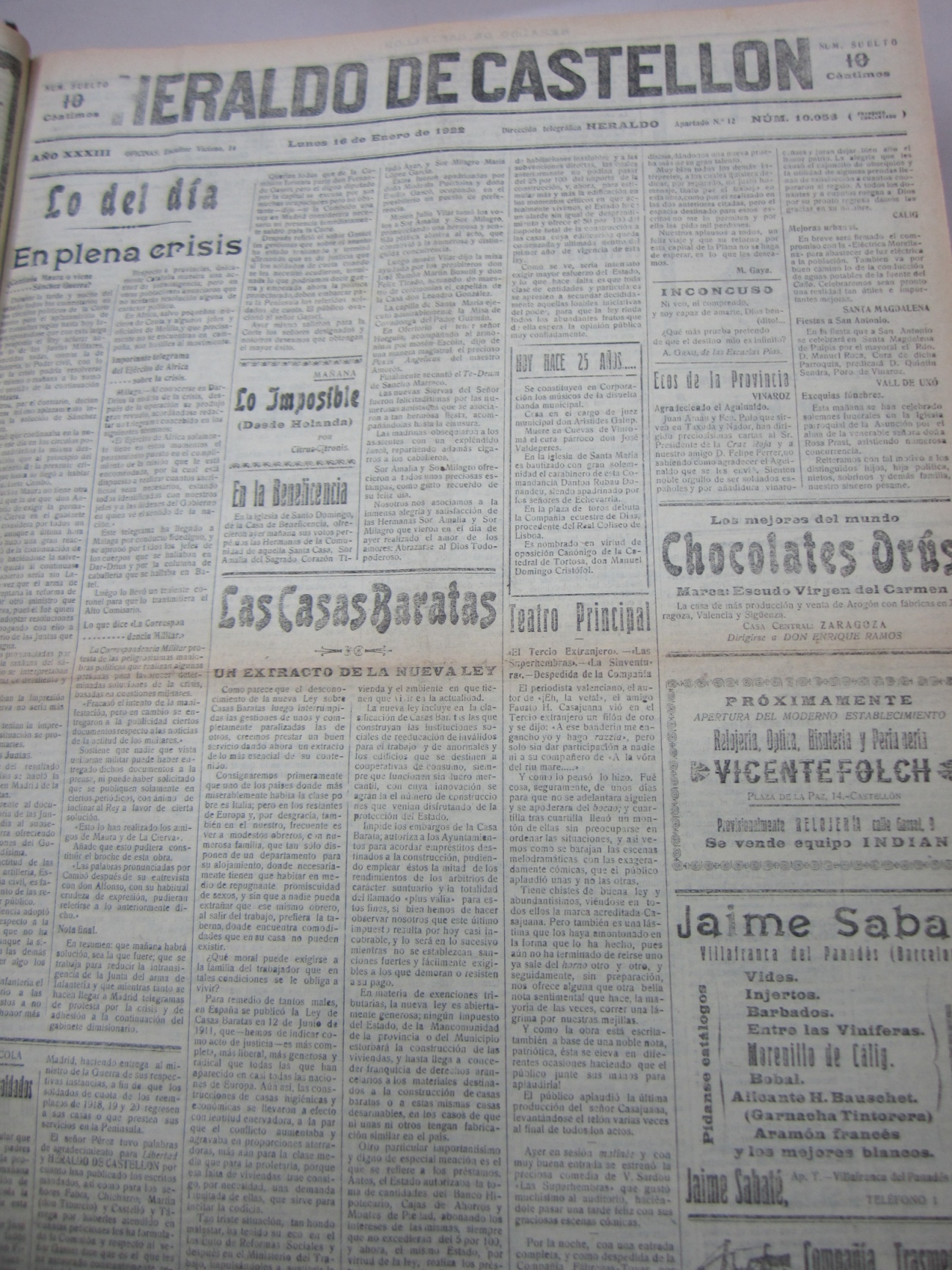 El Heraldo nº 10053 del 16-1-1922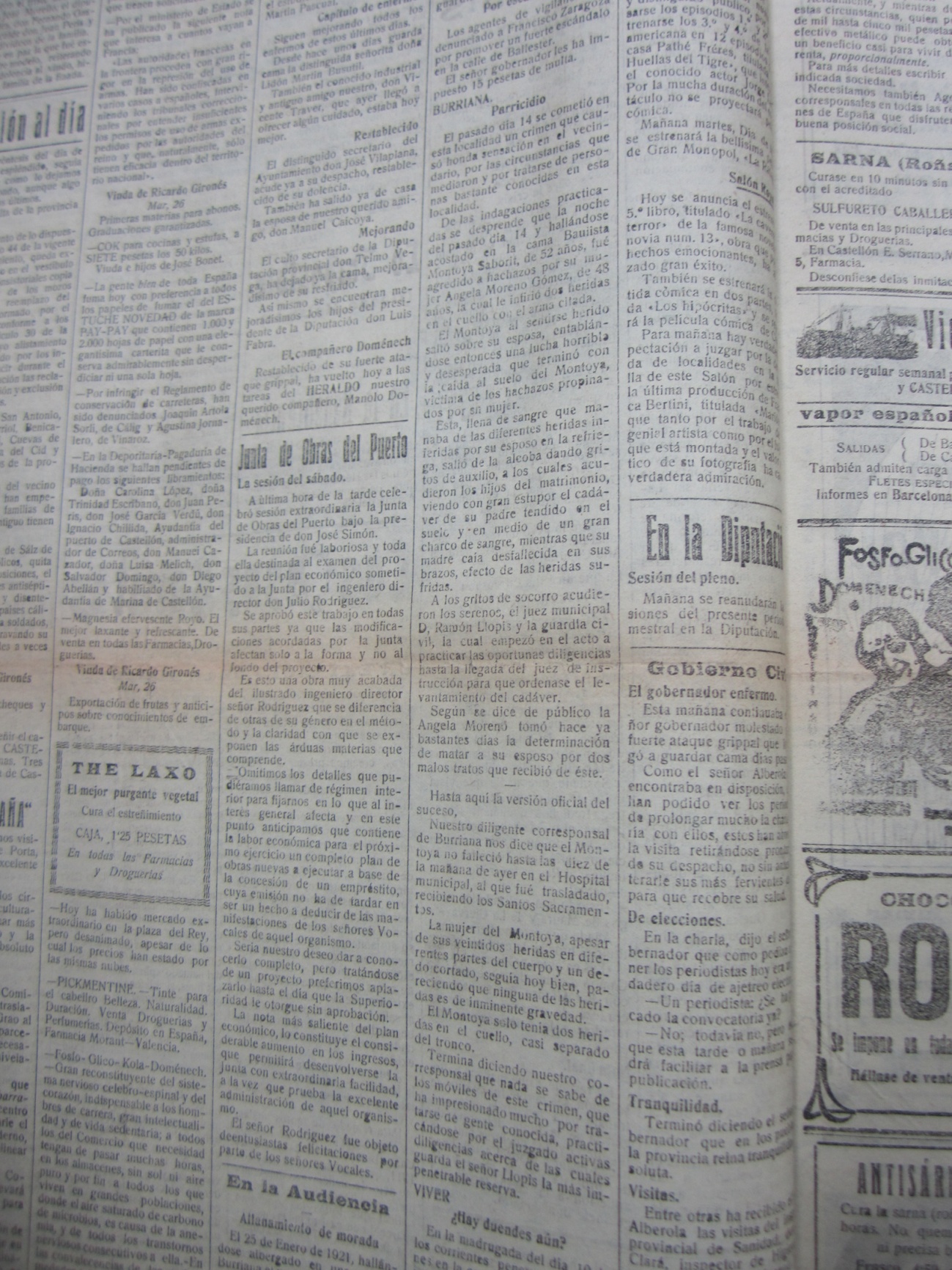 La Provincia Nueva  nº 1565 del 16-1-1922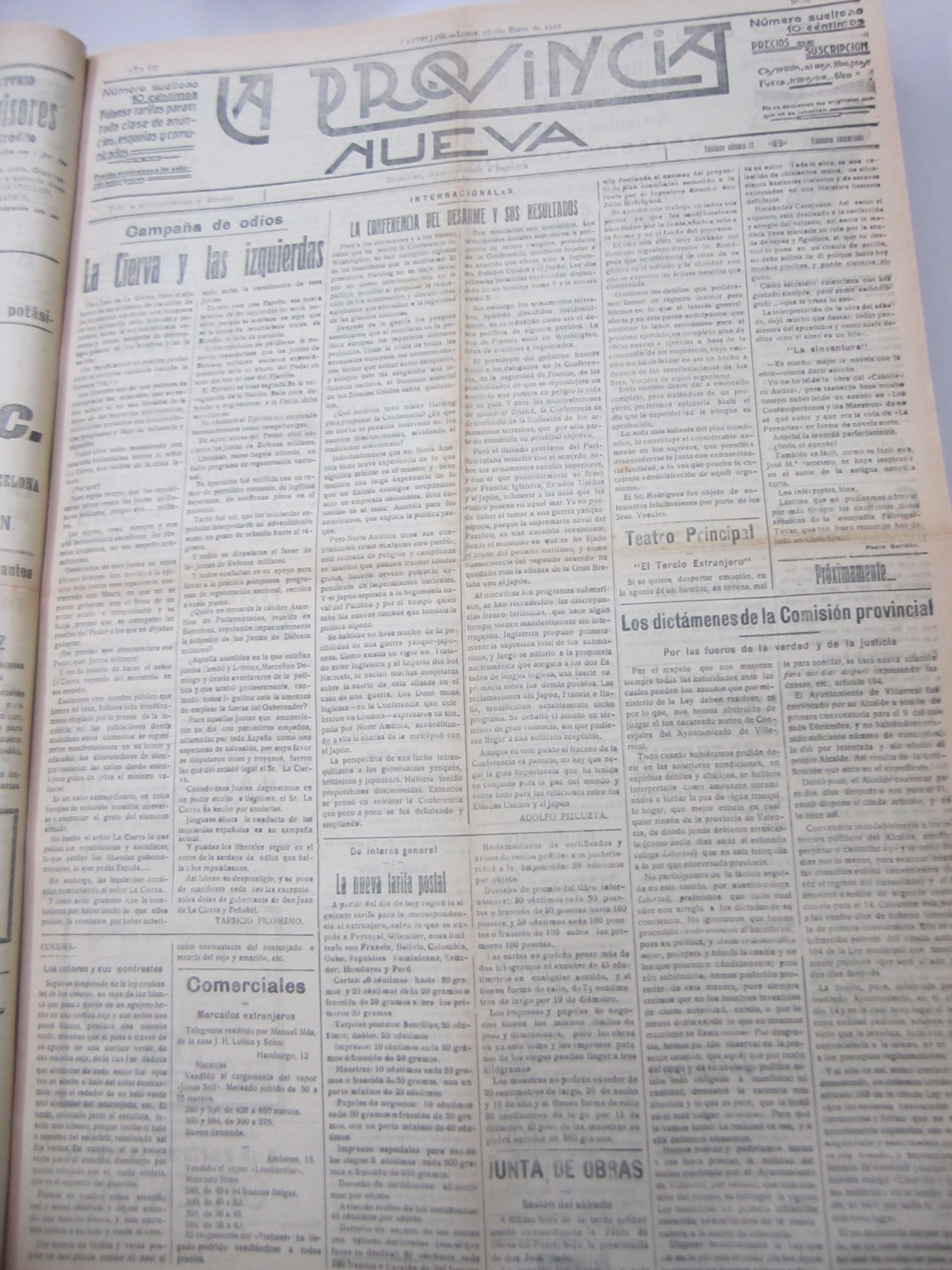 La Provincia Nueva nº 1565 del 16-1-1922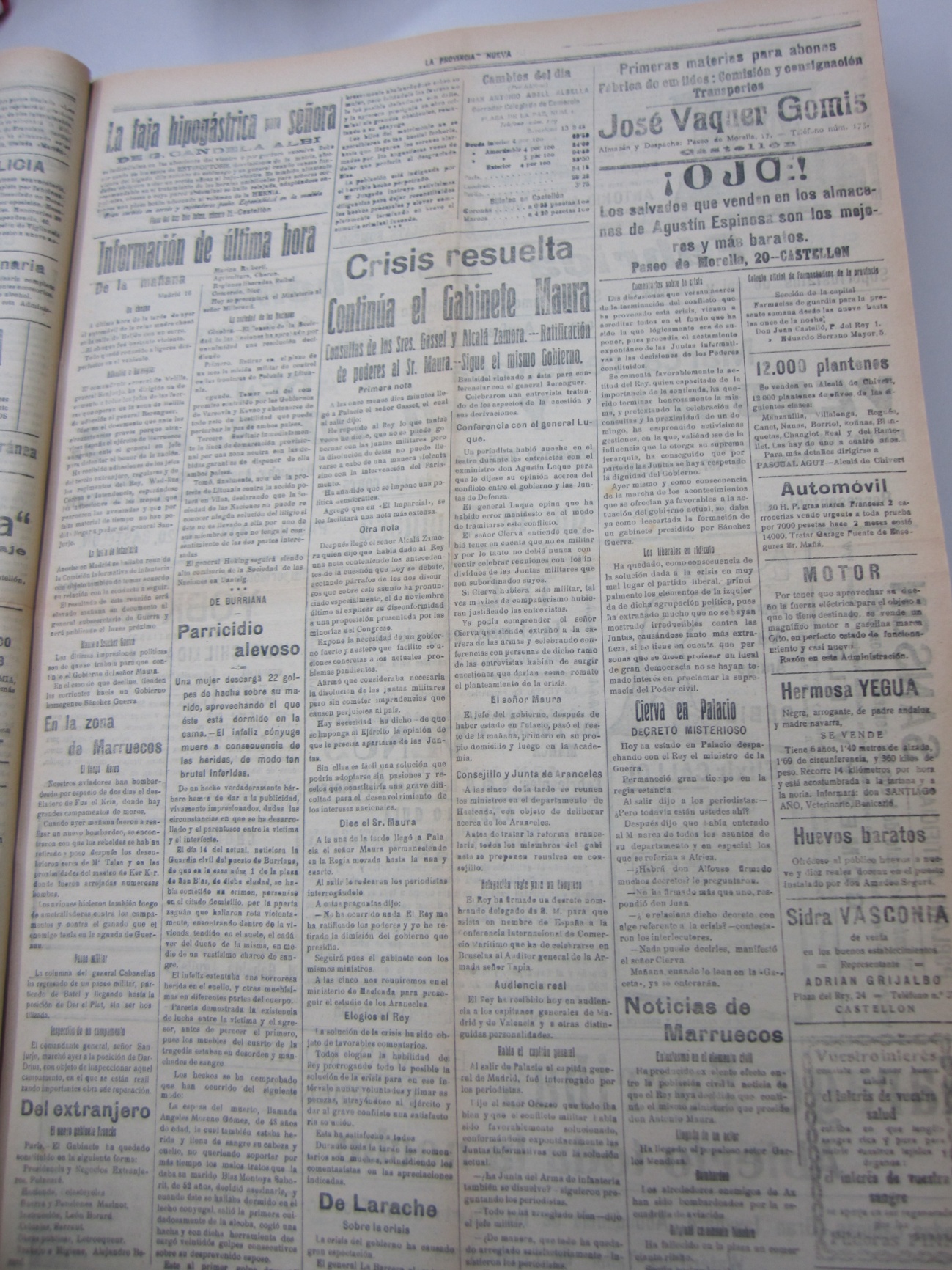 